										Torsten Kuhn 										rathaus@eisingen.bayern.de										Tel: 09306-9063-30										03.07.2020Sehr geehrte Eltern,die Corona Pandemie hat für sehr viele Turbulenzen und große Herausforderungen bei der Kinderbetreuung im Rahmen der Mittagsbetreuung geführt. Erfreulicherweise hat der Freistaat Bayern sich dazu entschieden die Mittagsbetreuungs-gebühren für die Monate April bis Juni zu übernehmen. Bereits gezahlte Elternbeiträge wurden zurückerstattet. Die Förderung wurde dahingehende eingeschränkt, dass die tatsächlich in Anspruch genommene Mittagsbetreuung nicht übernommen wird, d.h. falls Ihr Kind die Betreuung genutzt hat, müssen wir die dafür anfallenden Gebühren berechnen. Da die Kinder jedoch bedingt durch den Blockunterricht die Mittagsbetreuung nicht in jeder Woche bzw. an jedem Tag nutzen konnten, hat die Schulverbandsversammlung beschlossen, die Elternbeiträge tagegenau und nur für die tatsächliche Inanspruchnahme abzurechnen. Durch das Betreuungspersonal werden Anwesenheitslisten geführt, anhand derer die Betreuungsgebühren am Ende des Monats abgerechnet werden. Die Tagessätze staffeln sich wie folgt:Betreuung bis 14.00 Uhr 2,70 €Betreuung bis 15.30 Uhr 3,55 €Betreuung bis 16.30 Uhr 4,25 €Neben den Eltern, die einen Betreuungsvertrag für die Mittagsbetreuung abgeschlossen haben, werden die Tagessätze auch den Eltern in Rechnung gestellt, die die Mittagsbetreuung lediglich im Rahmen der Notbetreuung nutzen.Mit freundlichen Grüßen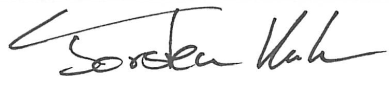 Torsten KuhnAbrechnung der Schulkindbetreuung für den Zeitraum Mai bis Juli 2020